Según lo aprendido ejercitaremos tipos de fuerzas.                         ¿Qué entiende por fuerza?…………………………………………………………………………………………………………………………………………………..…………………………………………………………………………………………………………………………………………………..Ahora desarrollaremos los conceptos de fuerza que existen. Aprenderá a reconocer los distintos tipos que interactúan en un cuerpo.Observe, lea y luego desarrolle los ejercicios.Dato curioso: La palabra fuerza proviene del latín “fortia”.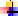 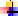 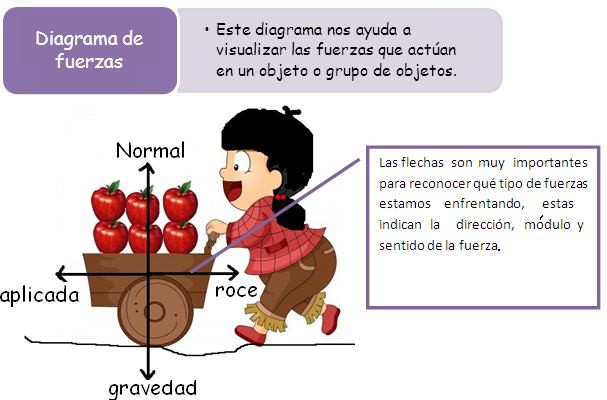 Ubique en las flechas las fuerzas que corresponde en cada dibujo. Observe el ejemplo como referencia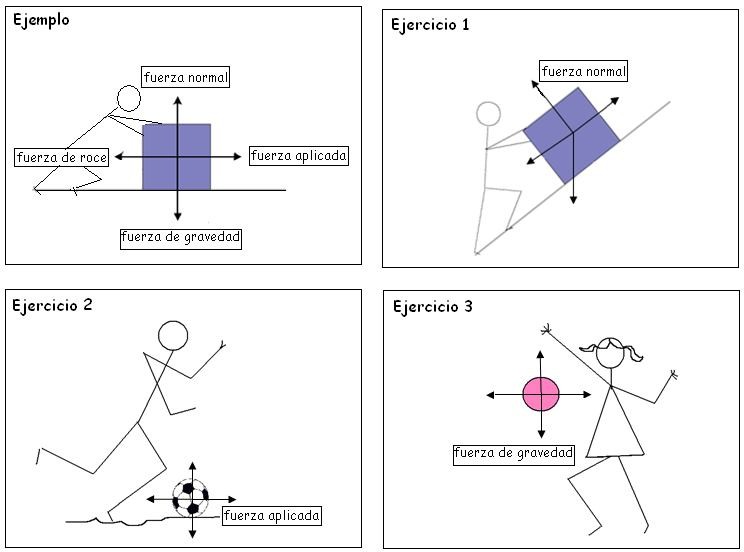 Además de las fuerzas ya estudiadas, encontramos:Según el cuadro anterior, clasifique las fuerzas representadas según corresponda.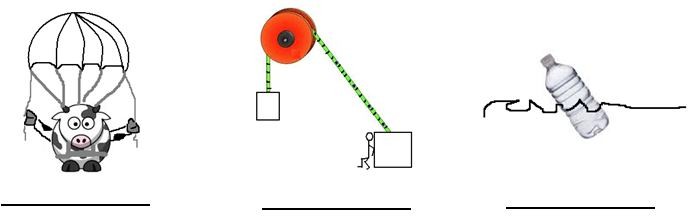 Términos pareados: Con una línea una los conceptos de la columna A con las definiciones de la columna BA	BFuerza de gravedadRoce Tensión FuerzaResistencia al aire Fuerza aplicadaEs la fuerza contraria al movimiento.Representa el peso de un cuerpo, varía en cada planeta.fuerza de atracción ejercida por cuerdas, lazos o cadenas es una dirección opuesta al objeto.Fuerza aplicada sobre un objeto por otro objeto.Es una magnitud que puede experimentar diferentes valores, dirección y sentido.Un paracaidista es un ejemplo.Ubique en la dirección de cada flecha la fuerza que corresponde.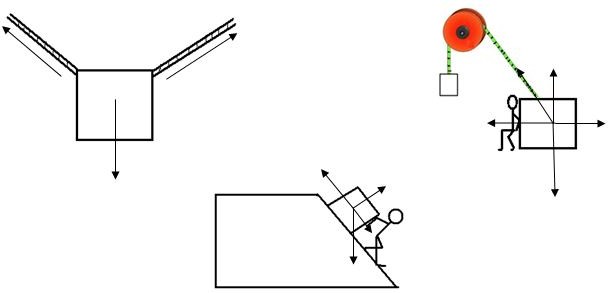 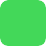 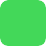 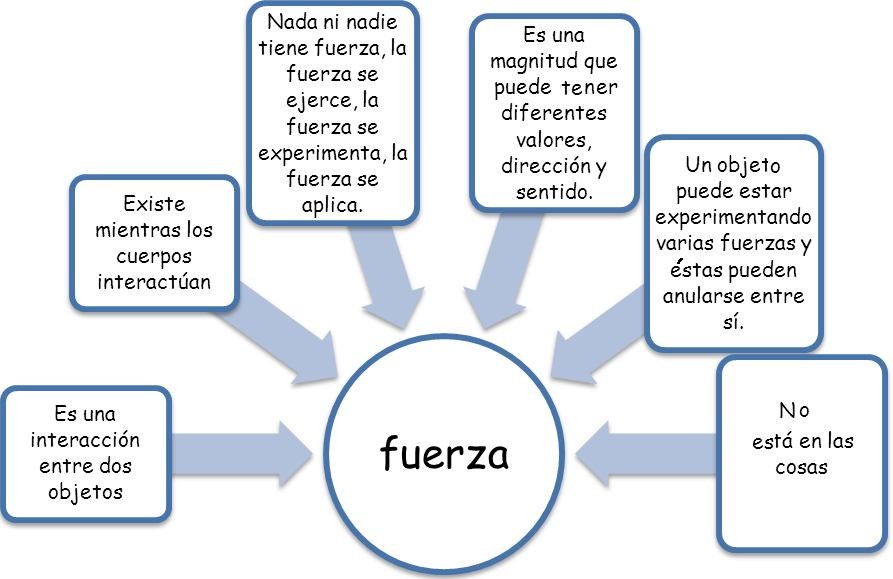 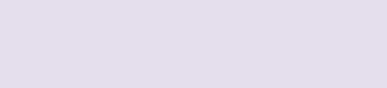 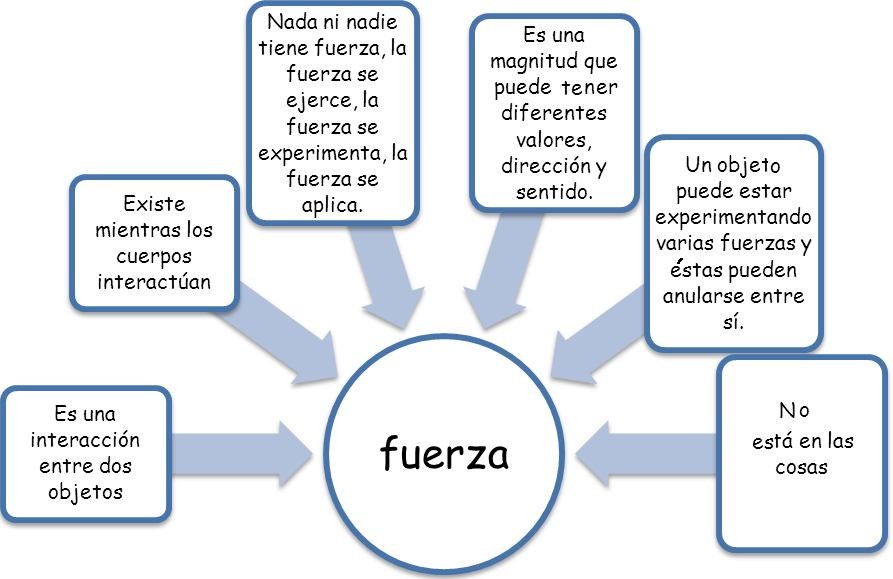 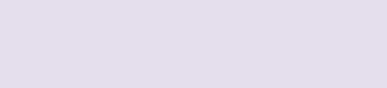 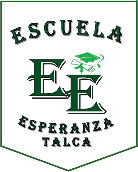 GUIA DE TRABAJO CIENCIAS, SÉPTIMO AÑONombre: _____________________________________Curso:_________Fecha:___________¿Qué has aprendido hasta la fecha?Según lo abordado hasta la fecha usted ya identifica las características principales de los gases y con ello la teoría cinética molecular de los gases, investigó y diferenció las 4 leyes que hablan de la conducta del gas.Experimentó e identificó diversos tipos de sustancias ya sean puras o mezclas. Al crear experimento pudo vivenciar con elementos sencillos que se pueden generar mezclas heterogéneas o también de manera homogéneas.Introducción a la nueva unidad de trabajoPara conocer esta nueva unidad de trabajo es necesario que leas y estudies la presentación power point que adjunto a tu guía de trabajo.Para comenzar esta unidad abordaremos el concepto de fuerza y sus tipos de ella que se ejercen en la vida cotidiana.Luego de comprender estos tipos de fuerzas será necesario que completes la guía de trabajo adjuntada.Indicaciones: Pega la presentación power point – Contesta la guía de trabajo con ayuda de las clases vía zoom y el refuerzo de libro/ power point.Elaborado por: Marianela Mora Morales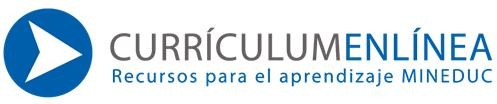 Tipos de FuerzaDefiniciónAplicadaFuerza ejercida sobre un objeto por otroobjeto.Roce o fricciónEs aquella que opone al movimiento entresuperficies.GravedadEs la fuerza física que ejerce la masa del planeta sobre los objetos que se hallan dentro del campo gravitatorio. De esta manera la gravedad representa el peso de uncuerpo, varía en cada planeta.NormalEs la fuerza ejercida sobre un objeto en contacto con una superficie. La fuerza normales siempre perpendicular a la superficie.Tipos de FuerzaDefiniciónEmpujeCuando un objeto es colocado en un fluido, el empuje es la fuerza que impulsa al objetohacia arriba por diferencia de presión..TensiónEs la fuerza de atracción ejercida por cuerdas, lazos o cadenas en una direcciónopuesta al objeto.Resistencia al aireEs la fuerza que actúa sobre los objetosmientras viajan en el aire.